Charts Japon du 1er au 7 févrierSemaine 06 – 2010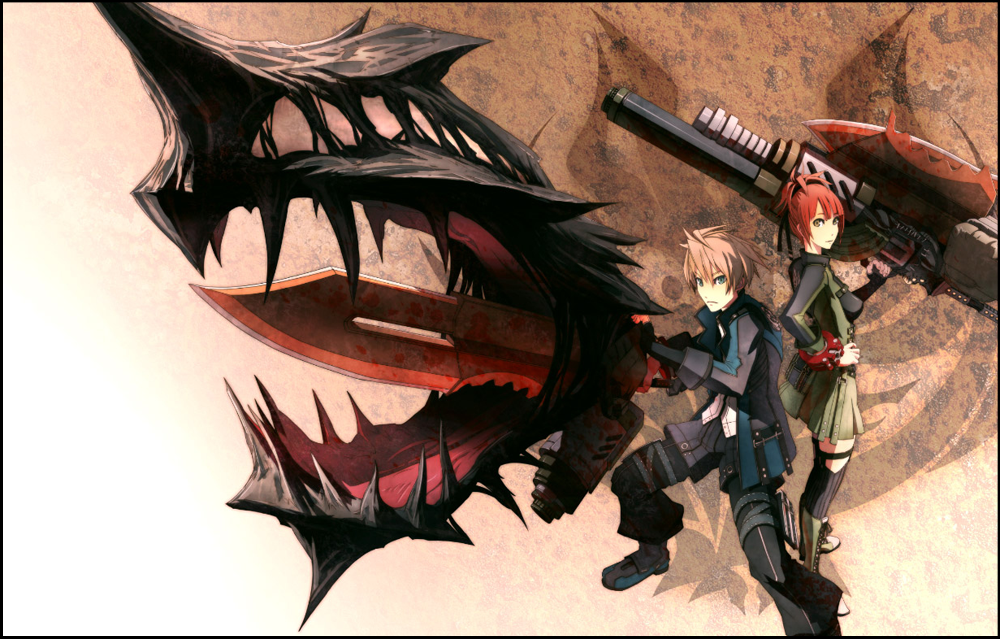 Top SoftwareStatistiques supplémentaires(* Représente le pourcentage du nombre d’exemplaires vendus par rapport au stock distribué)Top HardwareVentes totales de jeuxTop ConstructeursSuite du top 50 SoftwareGraphiques de la semaine#Nom du jeuCsl.EditeurSem.ScoreTotal1God EaterPSPNamco BandaiN295 405295 4052Dragon Quest VINDSSquare-Enix2189 8021 096 2603Star Ocean 4 : The Last HopePS3Square-EnixN72 02672 0264New Super Mario Bros. WiiWiiNintendo1062 1743 263 1915Tomodachi CollectionNDSNintendo3438 1642 779 6856Wii Fit PlusWiiNintendo1927 1041 610 1567Resonance of FatePS3Sega225 460143 5488Pop’n Music PortablePSPKonamiN19 13819 1389Kingdom Hearts : Birth by SleepPSPSquare-Enix514 780727 93810Wii Sports ResortWiiNintendo3313 3141 735 000Nom du jeuCsl.Evo.StockStat.*God EaterPSP--360 00082,02 %Dragon Quest VINDS- 79 %----Star Ocean 4 : The Last HopePS3--139 00051,99 %New Super Mario Bros. WiiWii- 26 %----Tomodachi CollectionNDS- 16 %----Wii Fit PlusWii- 18 %----Resonance of FatePS3- 78 %----Kingdom Hearts : Birth by SleepPSP- 51 %----Wii Sports ResortWii- 11 %----#ConsoleEvo.ScoreSem. Préc.Total 2010Total1Nintendo DS- 21 %52 60666 457518 70329 617 4952PSP- 9 %44 90149 520507 65314 050 4503Wii- 15 %36 14942 309421 6019 862 9464PlayStation 3- 26 %25 45034 431297 9624 684 9675Xbox 360- 11 %3 6514 08928 0441 230 8406PlayStation 2- 6 %2 0472 18216 012~ 21,7 M#ConsoleEvo.ScoreSem. Préc.Total 2010Total1PSP- 10 %43 16347 875493 72613 964 6712Nintendo DSi XL- 19 %28 08034 863233 284669 5483Nintendo DSi- 23 %19 11624 783234 2034 480 6884Nintendo DS Lite- 21 %5 4106 81151 21617 881 7845PSP Go+ 6 %1 7381 64513 92785 579SemaineScoreSem. PrécEvo.Total 2010Evo.061 217 0941 932 790- 37 %9 497 661+ 13,9 %#SociétéEvo.ScorePDMTotal 2010PDM 101Nintendo- 18 %88 75553,9 %940 30452,5 %2Sony- 16 %72 39843,9 %821 62745,9 %3Microsoft- 11 %3 6512,2 %28 0441,6 %/Total- 17 %164 804100 %1 789 975100 %#Préc.Nom du jeuCsl.EditeurSem.1112Monster Hunter Portable 2nd G – Best R.PSPCapcom71210MAG : Massive Action GamePS3Sony21314Inazuma Eleven 2 : Fire & BlizzardNDSLevel-5191417The Legend of Zelda : Spirit TracksNDSNintendo715/Kunio-kun no Chônekketsu ! DaiundôkaiNDSArc System WorksN1615Pokémon Heart Gold & Soul SilverNDSPokémon Company22174Ar tonelico IIIPS3Banpresto21819New Super Mario Bros.NDSNintendo194199Valkyria Chronicles 2PSPSega32016Resident Evil : The Darkside ChroniclesWiiCapcom42122Mario Kart WiiWiiNintendo96228Resonance of Fate360Sega22333Taiko no Tatsujin Wii : Dodon to 2 Daime !WiiNamco Bandai122418Shiren the Wanderer 3 PortablePSPSpike22530Poképark Wii : Pikachu no DaibôkenWiiPokémon Company102629Momotarô Dentetsu 2010WiiHudson Soft.112713Mahô Shôjô Lyrical Nanoha A’s : BoAPSPNamco Bandai32828Call of Duty : Modern Warfare 2PS3Square-Enix92926Phantasy Star Portable 2PSPSega103023Dynasty Warriors 6 EmpiresPSPKoei Tecmo331/Misshitsu no SacrificePSPD3 PublisherN3236Pro Evolution Soccer 2010PSPKonami93335Professeur Layton et la Flûte du DémonNDSLevel-5113431Maching Maker 3 x TôsôchûPSPD3 Publisher235/Moe Moe 2 Ji Taisenryaku Deluxe 2PSPSystem SoftN3640Yakuza 3 – The BestPS3Sega103747Wii SportsWiiNintendo1673827Tekken 6PSPNamco Bandai43938Dragon Quest IXNDSSquare-Enix314041Pro Evolution Soccer 2010PS3Konami144143Call of Duty 4 : Modern Warfare – BestPS3Square-Enix224234Last Window : Midnight PromiseNDSNintendo443NCStitch ! Ohana to Rhythm de DaibôkenNDSDisney Interactive104448Mario Kart DSNDSNintendo2174550Super Smash Bros. BrawlWiiNintendo1064637Final Fantasy XIIIPS3Square-Enix84745Samurai Warriors 3WiiKoei Tecmo104824Livly GardenNDSMarvelous24946Mario & Sonic aux J.O. d’HiverNDSNintendo125020Tatsunoko Vs. Capcom : Ultimate All-StarsWiiCapcom2